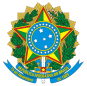 MINISTÉRIO DA EDUCAÇÃOUNIVERSIDADE FEDERAL FLUMINENSEINSTRUÇÃO NORMATIVA RET/UFF Nº XX, DE XX DE XXXXX DE XXXX«Descreva aqui a ementa, que explicitará, de modo conciso, o objeto do ato normativo. Não inserir a palavra “ementa”»O REITOR DA UNIVERSIDADE FEDERAL FLUMINENSE, nomeado pelo Decreto Presidencial de 20 de novembro de 2018, no uso de suas atribuições estatutárias e regimentais e considerando xxxxxx, resolve:CAPÍTULO IDISPOSIÇÕES PRELIMINARESArt. 1º  XXXXXXXXXXXXXXXXXXXXXXXXXXXXXXXXXXXXXXXXXXXXXXXXXXXXXXXXXXXXXXXX.I – XXXXXXXXXXXXXXXXXXXX.II – XXXXXXXXXXXXXXXXXXX.Art. 2º  XXXXXXXXXXXXXXXXXXXX.§ 1º XXXXXXXXXXXXXXXXXXXXXXXXXXXXXXXXXXXXXXXXXXXXXXXXXXX.  § 2º XXXXXXXXXXXXXXXXXXXXXXXXXXXXXXXXXXXXXXXXXXXXXXXXXXX.Art. 3º  XXXXXXXXXXXXXXXXXXXX.Parágrafo único.  XXXXXXXXXXXX.[...]CAPÍTULO «DIGITE AQUI A NUMERAÇÃO SEQUENCIAL DO CAPÍTULO»DISPOSIÇÕES FINAISArt. 8º  XXXXXXXXXXXXXXXXXXXXXXXXX.Art. 9º  Fica revogada a «digite aqui o ato normativo a ser revogado com data».Art. 10.  Esta Instrução Normativa entra em vigor em XX de XXXXXX de XXXX.ANTONIO CLAUDIO LUCAS DA NÓBREGAReitorMINISTÉRIO DA EDUCAÇÃOUNIVERSIDADE FEDERAL FLUMINENSEINSTRUÇÃO NORMATIVA RET/UFF Nº XX, DE XX DE XXXXX DE XXXX«Descreva aqui a ementa, que explicitará, de modo conciso, o objeto do ato normativo. Não inserir a palavra “ementa”»O VICE-REITOR DA UNIVERSIDADE FEDERAL FLUMINENSE, nomeado pela Portaria nº 62.493, de 26 de novembro de 2018, no uso de suas atribuições estatutárias e regimentais e considerando xxxxxx, resolve:CAPÍTULO IDISPOSIÇÕES PRELIMINARESArt. 1º  XXXXXXXXXXXXXXXXXXXXXXXXXXXXXXXXXXXXXXXXXXXXXXXXXXXXXXXXXXXXXXXX.I – XXXXXXXXXXXXXXXXXXXX.II – XXXXXXXXXXXXXXXXXXX.Art. 2º  XXXXXXXXXXXXXXXXXXXX.§ 1º XXXXXXXXXXXXXXXXXXXXXXXXXXXXXXXXXXXXXXXXXXXXXXXXXXX.  § 2º XXXXXXXXXXXXXXXXXXXXXXXXXXXXXXXXXXXXXXXXXXXXXXXXXXX.Art. 3º  XXXXXXXXXXXXXXXXXXXX.Parágrafo único.  XXXXXXXXXXXX.[...]CAPÍTULO «DIGITE AQUI A NUMERAÇÃO SEQUENCIAL DO CAPÍTULO»DISPOSIÇÕES FINAISArt. 8º  XXXXXXXXXXXXXXXXXXXXXXXXX.Art. 9º  Fica revogada a «digite aqui o ato normativo a ser revogado com data».Art. 10.  Esta Instrução Normativa entra em vigor em XX de XXXXXX de XXXX.FABIO BARBOZA PASSOSVice-ReitorMINISTÉRIO DA EDUCAÇÃOUNIVERSIDADE FEDERAL FLUMINENSEINSTRUÇÃO NORMATIVA RET/UFF Nº XX, DE XX DE XXXXX DE XXXX«Descreva aqui a ementa, que explicitará, de modo conciso, o objeto do ato normativo. Não inserir a palavra “ementa”»O DECANO NO EXERCÍCIO DA REITORIA DA UNIVERSIDADE FEDERAL FLUMINENSE, no uso de suas atribuições estatutárias e regimentais e considerando xxxxxx, resolve:CAPÍTULO IDISPOSIÇÕES PRELIMINARESArt. 1º  XXXXXXXXXXXXXXXXXXXXXXXXXXXXXXXXXXXXXXXXXXXXXXXXXXXXXXXXXXXXXXXX.I – XXXXXXXXXXXXXXXXXXXX.II – XXXXXXXXXXXXXXXXXXX.Art. 2º  XXXXXXXXXXXXXXXXXXXX.§ 1º XXXXXXXXXXXXXXXXXXXXXXXXXXXXXXXXXXXXXXXXXXXXXXXXXXX.  § 2º XXXXXXXXXXXXXXXXXXXXXXXXXXXXXXXXXXXXXXXXXXXXXXXXXXX.Art. 3º  XXXXXXXXXXXXXXXXXXXX.Parágrafo único.  XXXXXXXXXXXX.[...]CAPÍTULO «DIGITE AQUI A NUMERAÇÃO SEQUENCIAL DO CAPÍTULO»DISPOSIÇÕES FINAISArt. 8º  XXXXXXXXXXXXXXXXXXXXXXXXX.Art. 9º  Fica revogada a «digite aqui o ato normativo a ser revogado com data».Art. 10.  Esta Instrução Normativa entra em vigor em XX de XXXXXX de XXXX.«DIGITE AQUI O NOME DO SIGNATÁRIO»Decano no exercício da Reitoria